О передаче муниципального имущества муниципального образования Епифанское Кимовского района в оперативное управление муниципальному казенному учреждению культуры «Епифанский центр культуры и досуга»Рассмотрев обращения директора муниципального казённого учреждения культуры «Епифанский центр культуры и досуга» (Еремкина Е.С.), в соответствии с Федеральным законом от 06.10.2003 № 131 – ФЗ «Об общих принципах организации местного самоуправления в Российской Федерации», на основании решения Собрания депутатов муниципального образования Епифанское Кимовского района от 06.10.2017 №66-221 «Об утверждении Положения «О порядке владения, пользования и распоряжения муниципальным имуществом муниципального образования Епифанское Кимовского района» и Устава муниципального образования Епифанское Кимовского района, администрация муниципального образования Епифанское Кимовского района ПОСТАНОВЛЯЕТ: 1. Передать в оперативное управление муниципальному казенному учреждению культуры «Епифанский центр культуры и досуга» следующее муниципальное имущество: недвижимое здание, кадастровый номер 71:11:020604:419, общей площадью 412,7 кв.м, расположенное по адресу: 301740, Тульская область, Кимовский район, поселок Епифань, улица Красная площадь, дом 15 – Центр культурного развития «Верховье Дона».2.  Директору муниципального казенного учреждения культуры «Епифанский центр культуры и досуга» муниципального образования Епифанское Кимовского района (Еремкиной Е.С.) обеспечить государственную регистрацию права оперативного управления на объект недвижимости в Кимовском отделе Управления Федеральной службы государственной регистрации, кадастра и картографии по Тульской области.3. Сектора по управлению имуществом, земельными ресурсами и муниципальным хозяйством администрации муниципального образования Епифанское Кимовского района (Богомоловой Е.В.) внести соответствующие изменения в реестр муниципального имущества.4. Постановление подлежит размещению на официальном сайте муниципального образования Епифанское Кимовского района http://epifanskoe.ru в информационно – телекоммуникационной сети «Интернет».5. Контроль за исполнением данного постановления оставляю за собой. Приложениек постановлению администрациимуниципального образованияЕпифанское Кимовского района от 29.04.2019 №45   АКТприема-передачи движимого имущества, передаваемого в оперативное управление муниципальному казенному учреждению культуры «Епифанский центр культуры и досуга»Во исполнении постановления администрации муниципального образования  Епифанское Кимовского района от 29.04.2019 № 45 «О передаче муниципального имущества муниципального образования Епифанское Кимовского района в оперативное управление муниципальному казенному учреждению культуры «Епифанский центр культуры и досуга» составили настоящий акт о нижеследующем: недвижимое здание, кадастровый номер 71:11:020604:419, общей площадью 412,7 кв.м, расположенное по адресу: 301740, Тульская область, Кимовский район, поселок Епифань, улица Красная площадь, дом 15 – Центр культурного развития «Верховье Дона» передается в оперативное управление муниципальному казенному учреждению культуры «Епифанский центр культуры и досуга», балансовая стоимость – 20871895,56 руб.Настоящий акт составлен  и подписан в двух экземплярах, имеющих одинаковую юридическую силу.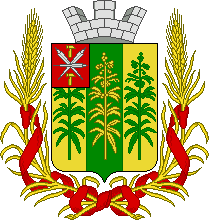 ТУЛЬСКАЯ ОБЛАСТЬТУЛЬСКАЯ ОБЛАСТЬАДМИНИСТРАЦИЯ МУНИЦИПАЛЬНОГО ОБРАЗОВАНИЯ ЕПИФАНСКОЕ КИМОВСКОГО РАЙОНААДМИНИСТРАЦИЯ МУНИЦИПАЛЬНОГО ОБРАЗОВАНИЯ ЕПИФАНСКОЕ КИМОВСКОГО РАЙОНАП О С Т А Н О В Л Е Н И ЕП О С Т А Н О В Л Е Н И Еот 29 апреля 2019 года№ 45Глава администрации муниципального образования Епифанское Кимовского районаВ.А. ЛавровПЕРЕДАЛ:ПРИНЯЛ:Глава администрации муниципального образования Епифанское Кимовского районаДиректор муниципального казенного учреждения культуры «Епифанский центр культуры и досуга» муниципального образования Епифанское Кимовского районаВ.А. ЛавровЕ.С. Еремкина 